Некоммерческое партнерство «АССОЦИАЦИЯ ЛУЧШИХ ШКОЛ»Муниципальное общеобразовательное учреждение«Лицей № 5 имени Ю.А. Гагарина Центрального района Волгограда»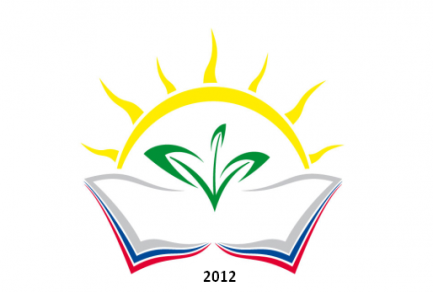 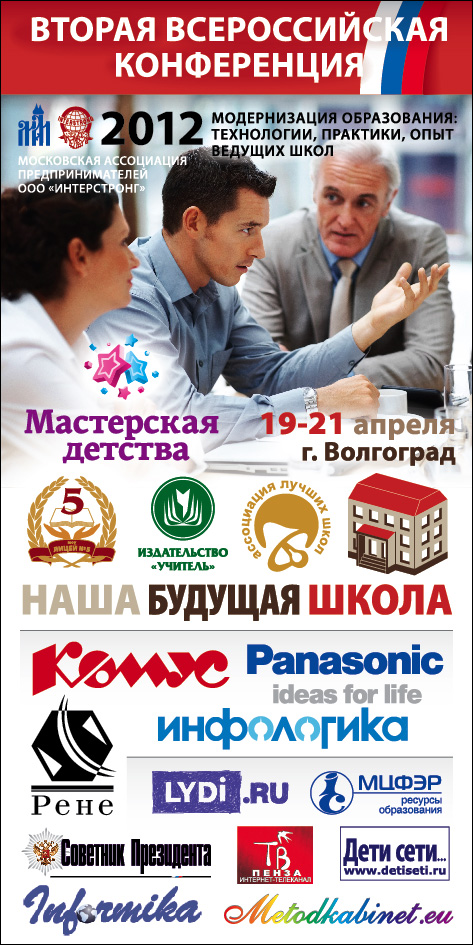 ГРАФИК проведения всероссийских конкурсов «ЛУЧ» на 2015-2016 учебный годОргкомитет Всероссийских конкурсов «ЛУЧ»№ п/пНазвание конкурсаДата приёма конкурсных материаловДата опубликования итогов«Не могу молчать!»1 октября 201531 октября 2015 30 ноября 2015«Физики и лирики»15 октября 2015 – 15 ноября 2015 15 декабря 2015«Нескучные уроки»1 ноября 2015  – 1 декабря 201531 декабря 2015 «Деятельностный подход»10 января 2016  1 февраля 201617 февраля 2016«Не позволяй душе лениться»1 декабря 2015  - 1 января 201630 января 2016  «Математика вокруг нас»18 февраля 20161 марта 2016 15 марта 2016«ДеТВора»Март 2016Апрель 2016«Мой учитель!»1 ноября 2015  1 марта 201625 марта 2016«Путь к успеху!»1 апреля 201615 апреля 201615 мая 2016«Нам не думать об этом нельзя!»  10 мая 2016 -    1 июня 2016 15 июня 2016